Промежуточный финиш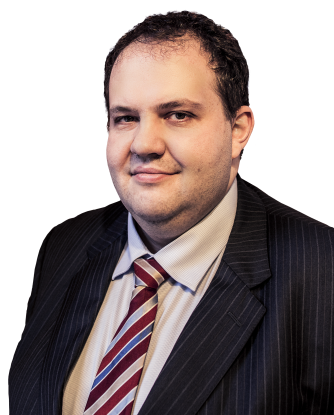 Антон Табах,директор по региональным рейтингами инфраструктурным проектамрейтингового агентства «Рус-Рейтинг»Принятое (после долгой борьбы «социального блока» правительства России с Минфином, Минэкономразвития, ЦБ РФ, пенсионной индустрией и профучастниками рынка ценных бумаг) решение о сохранении накопительной части пенсионной системы в относительно неизменном виде, а также о переводе под управление НПФ, вступившим в систему гарантирования пенсионных накоплений, замороженных в предыдущие годы накоплений, безусловно положительное. Однако это решение можно и нужно считать промежуточным, и за устойчивую и качественную пенсионную систему в России предстоит долгая и упорная борьба как с идейными противниками, так и с неблагоприятными внешними обстоятельствами. Поэтому не стоит расслабляться и следует быть готовым к боям на нескольких фронтах. Во-первых, дефицит ПФР по текущим выплатам вряд ли сократится в обозримом будущем. На фоне секвестра текущего бюджета желание «проесть» накопления и заменить их разнообразными условными накопительными инструментами будет регулярно возвращаться в общественную дискуссию. Об ответственности за последствия принятых решений на отрезке даже в несколько лет в России думать не принято, поэтому аргументация в пользу сохранения и расширения накопительных пенсионных продуктов должна достаточно активно продвигаться и среди будущих пенсионеров, и среди официальных лиц. Образование и разумная пропаганда должны быть противопоставлены передергиваниям регулярно применяемых для дискредитации накопительных пенсий. Во-вторых, изменения в режиме регулирования и более жесткий надзор за средствами НПФ и их управлением может привести к излишней зарегулированности и неспособностью отделить «овец от козлищ». Совместная работа пенсионной индустрии, управляющих и регулятора должна способствовать выстраиванию работающей и качественной системы надзора.В-третьих, управление рисками, особенно в сложной геополитической обстановке, становится ключевым фактором успеха и отдельных фондов, и системы в целом. Использование более разнообразных рейтинговых инструментов, мониторинг фондов, управляющих и ценных бумаг, в которые инвестируют пенсионные накопления, должны способствовать повышению доверия к пенсионным продуктам.В-четвертых, стагнация в экономике и относительно высокая инфляция требуют повышения качества инвестиционных процессов. Высокая волатильность валютного и долгового рынков также создает повышенный прессинг. Достижение высокой доходности требует выбора лучших управляющих и уровней риска адекватных срочности накоплений. Расширение объектов инвестирования на внутреннем рынке скорее всего в ближайшее время плотно встанет на повестку дня.  При закрытых или квазиоткрытых внешних рынках «пенсионные деньги» приобрели статус ценного и дефицитного инвестиционного ресурса. Государству и компаниям будет дешевле привлекать долгосрочное финансирование, однако многие выгоды будут видны на горизонтах, измеряемых годами и десятилетиями. Стабильность пенсионной системы является самостоятельной ценностью. Пенсионная «мыльная опера» и так уже подорвала доверие россиян – и сейчас вопрос о восстановлении доверия  критичен как для государства, так для НПФ. 